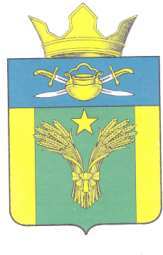 АДМИНИСТРАЦИЯ МАЙОРОВСКОГО СЕЛЬСКОГО ПОСЕЛЕНИЯ КОТЕЛЬНИКОВСКОГО МУНИЦИПАЛЬНОГО РАЙОНА ВОЛГОГРАДСКОЙ ОБЛАСТИот 11.01.2022 г                                 №  16О внесении изменений в постановление администрации Майоровского сельского поселения от 21.12.2020 г. № 45 «Об утверждении административного регламента предоставления администрацией Майоровского сельского поселения Котельниковского муниципального района Волгоградской области муниципальной услуги «Предоставление согласия на строительство, реконструкцию объектов капитального строительства, объектов, предназначенных для осуществления дорожной деятельности, объектов дорожного сервиса, установку рекламных конструкций, информационных щитов и указателей в границах придорожных полос автомобильных дорог общего пользования местного значения»В соответствии с постановлением Администрации Волгоградской области от 11.12.2021 г. № 678-п «О признании утратившим силу постановления Администрации Волгоградской области от 09 ноября 2015 г. № 664-п «О государственной информационной системе «Портал государственных и муниципальных услуг (функций) Волгоградской области», администрация Майоровского сельского поселения Котельниковского муниципального района Волгоградской области постановляет:Внести в административный регламент предоставления администрацией  Майоровского сельского поселения Котельниковского муниципального района Волгоградской области муниципальной услуги «Предоставление согласия на строительство, реконструкцию объектов капитального строительства, объектов, предназначенных для осуществления дорожной деятельности, объектов дорожного сервиса, установку рекламных конструкций, информационных щитов и указателей в границах придорожных полос автомобильных дорог общего пользования местного значения», утвержденный постановлением администрации Майоровского сельского поселения от 21.12.2020 г. № 45 (далее - административный регламент), следующие изменения:1.1. В абзаце третьем пункта 1.3.2 административного регламента слова «), в государственной информационной системе "Портал государственных и муниципальных услуг (функций) Волгоградской области"  .(http://uslugi.volganet.ru)  (далее – Региональный портал государственных и муниципальных услуг) исключить.1.2. Абзац двенадцатый   пункта 2.5 административного регламента признать утратившим силу.1.3. В абзаце первом пункта 3.1.1 административного регламента слова « и (или)Регионального портала»» исключить.1.4.В абзаце девятом пункта 3.3.7 административного регламента  слова « или Регионального портала « исключить.1.4. В абзаце втором-четвертом  пункта 5.2 административного регламента слова «либо регионального портала » исключить.2. Настоящее постановление вступает в силу со дня его официального обнародования.Глава Майоровскогосельского поселения -                                 А.В. ПоповПОСТАНОВЛЕНИЕ 